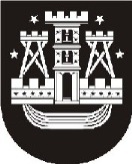 KLAIPĖDOS MIESTO SAVIVALDYBĖS ADMINISTRACIJAPrašome Jūsų 2020-11-16 registruotą Klaipėdos miesto savivaldybės tarybos sprendimo projektą „Dėl Klaipėdos miesto savivaldybės tarybos 2010 m. lapkričio 25 d. sprendimo Nr. T2-330 „Dėl Klaipėdos miesto savivaldybės vietinės rinkliavos už komunalinių atliekų surinkimą ir tvarkymą nuostatų patvirtinimo“ pakeitimo“(Nr. T1-296) nesvarstyti, nes jo pagrindu bus rengiamas naujas Savivaldybės tarybos sprendimo projektas. Šiuo Tarybos sprendimo projektu kartu bus keičiamas ir Klaipėdos miesto savivaldybės vietinės rinkliavos už komunalinių atliekų surinkimą ir tvarkymą nuostatų 3 priedas, kuriame bus nurodyti koreguojami vietinės rinkliavos dydžiai.   Renata Chockevičienė, tel. (8 46) 39 61 69, el. p. renata.chockeviciene@klaipeda.ltSavivaldybės tarybos sekretoriatui 2020-12-01Nr.Savivaldybės tarybos sekretoriatui ĮNr.Savivaldybės tarybos sekretoriatui DĖL TARYBOS SPRENDIMO PROJEKTO  NESVARSTYMO (T1-296)DĖL TARYBOS SPRENDIMO PROJEKTO  NESVARSTYMO (T1-296)DĖL TARYBOS SPRENDIMO PROJEKTO  NESVARSTYMO (T1-296)DĖL TARYBOS SPRENDIMO PROJEKTO  NESVARSTYMO (T1-296)DĖL TARYBOS SPRENDIMO PROJEKTO  NESVARSTYMO (T1-296)Savivaldybės administracijos direktoriusGintaras Neniškis